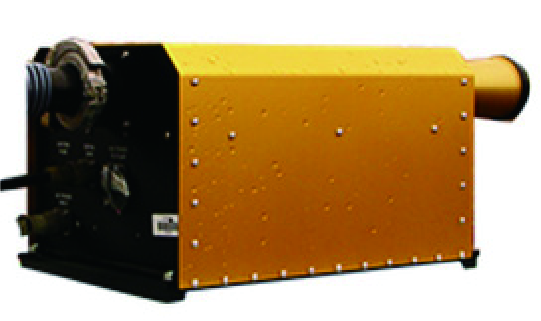 FM-120雾滴谱仪雾滴谱仪(FM-120)是由美国DMT公司生产的一种全天候光学光谱仪，它可以不断地对充满液滴的周围空气进行采样。它测量粒子的范围为2-50μm。FM-120在雾监测应用上很受欢迎。该仪器的防结冰加热器和全天候外壳使其适用于塔式安装。它常被安装在地面或高塔上，用于监测能见度以及对过冷水导致高速公路和电线的结冰进行评估。工作原理FM-120是一种前向散射光学光谱仪。为了精确筛选，当粒子通过系统内部的激光束时，FM-120仅接收和测量通过激光束的粒子。该激光区域叫景深（DOF）。当粒子通过激光束时，光向各个方向散射。FM-120收集在3.5°至12°之间环形锥上的前向散射光子。收集到的光信号随后被定向到一个50/50的分光棱镜，最后传输到一对光子探测器，分别为Sizer和qualifier(见图)。在Qualifier检测器前面有一个遮挡物，用于确定景深。景深的边缘由粒子散射后被遮挡一半光子数的点来定义。之后光电探测器将光子脉冲转换成数字脉冲。如果Qualifier脉冲大于sizer脉冲信号的一半，粒子就会被认为在景深内。然后根据sizer脉冲的振幅来确定粒子的大小。与其他产品相对比的优势能连续测量地面和气象塔上粒子范围为2-50祄的雾和低云云滴、雾滴数浓度尺度谱分布；云滴、雾滴数量浓度；大气的液态水含量；云滴、雾滴的有效直径；云滴、雾滴的中值体积直径的一款仪器。应用领域云雾物理和人工影响天气大气环境生态环境雾物理结构研究、气溶胶与雾的相互作用产品特点采用激光前向散射原理连续测量地面和气象塔上的粒子范围的多种雾滴等技术参数测量原理激光前向散射原理测量粒径范围2~50µm测定区域0.24mm²采样流量1m3/min)采样频率可选0.04S-20S折射率无吸收，1.33（水的工业标准）收光角度3.5°~12°导出参数云滴、雾滴数浓度尺度谱分布；云滴、雾滴数量浓度；大气的液态水含量云滴、雾滴的有效直径；云滴、雾滴的中值体积直径数据系统接口RS-422或RS-232接口2~50µm工作环境温度：0~40℃相对湿度：0~100%无凝结海拔：0~4,000M重量雾滴谱仪：10.0kg外置气泵：9.5kg探测器尺寸23cm宽X37cm长X28cm高电源设备通过的交流高频电压为50-60Hz雾滴谱仪为85-26交流供电外置气泵为220V交流供电